Programm VÜL-Verlängerer 2022Samstag, 15. oder Sonntag 16.01.22, im Schützenhaus der Schlossbergschützen WinzerLehrgangsinhalt:Kinder- und Jugendarbeit/Gewehr/Pistole.Referenten:Horst Degenhart					                                                B-Trainer/Nat. Kampfrichter						                                       Ricarda Ruckerbauer/Josef Eimannsberger Trainerin J----------------------------------------------------------------------------------------------Anmeldung zum VÜL - Verlängerungs-Lehrgang In Winzer melden wir:Name:______________________________     Vorname:________________________Tel.Nr.:____________________  e-mail:__________________________________________Verein:______________________________________      Schützenausweis-Nr.: ______________Straße Hausnr.:_________________________ PLZ Wohnort:_______________________________VÜL-Lizenz gültig bis: __________________			Die Teilnahmegebühr von 20,-- EUR wird vom Schützengau Vilshofen vom jeweiligen Vereinskonto ca. 14 Tage vor Lehrgangsbeginn eingezogen.									______________________________									(Stempel/Unterschrift Sch.verein)Anmeldung bis spätestens 03. Januar 2022 bei		Horst Degenhart					Telefon 08542/1235 oder 01752957770Säcklerstr. 1					e-mail: horstirene2011@hotmail.de94496 Ortenburg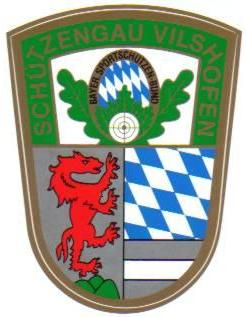 